Geografia pre 5. ročník Podľa obrázku našej Zeme k jednotlivým číslam dopíš podnebné pásmo: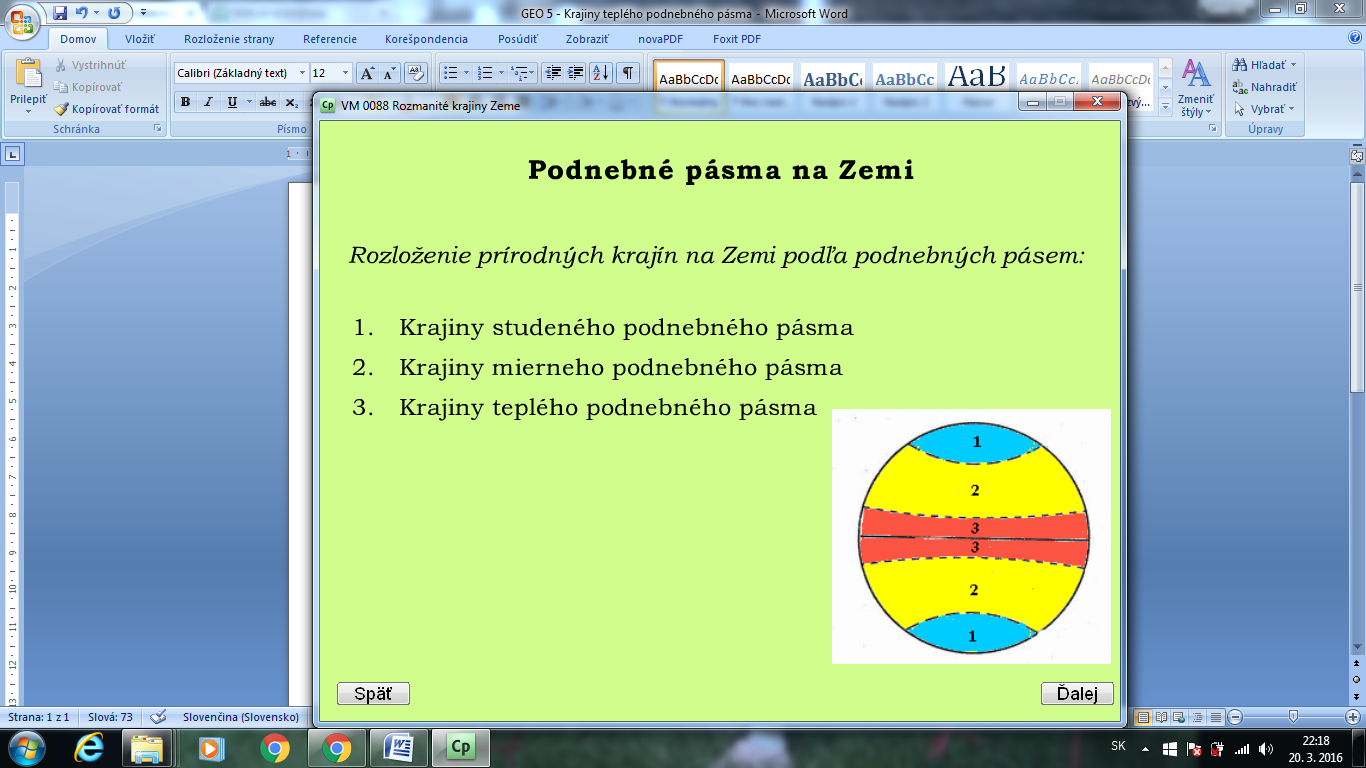 				1 - ........................................................................................				2 - ........................................................................................				3 - .......................................................................................K jednotlivým čiaram a bodom dopíš správny názov geografickej súradnice/ bodu:					...............................................................................					................................................................................					................................................................................					................................................................................					................................................................................					................................................................................					................................................................................Popíš, čo je podnebie: ..............................................................................................................................................................................................................................................................................................................Ktorý typ krajiny tvorí prechod medzi teplým a miernym podnebným pásmom? ........................................Jednotlivé typy krajín správne zatrieď do podnebného pásma, v ktorom sa rozprestierajú:stepi   -      dažďové pralesy     -     zmiešané lesy    -     savany     -      ihličnaté lesy       -     tropické púšte        -       listnaté lesy      -       tundry       -      polárne krajinyZakrúžkuj, či je tvrdenie správne (áno)  alebo nesprávne (nie):Trávnaté porasty saván s roztrúsenými stromami rastú v teplom podnebnom pásme s väčším množstvom zrážok.									áno           nieV subtropických krajinách priemerná ročná teplota neklesne pod 20 °C.        	áno           nieTeplota v zime v subtropických krajinách klesá pod bod mrazu.			áno           nieStepi v južnej Amerike sa nazývajú prérie.						áno           nieLesy mierneho podnebného pásma sa vyvinuli v oblasti s nedostatkom zrážok. 	áno           nieV krajinách mierneho podnebného pásma sa striedajú 4 ročné obdobia. 		áno           nieV dažďových pralesoch sa strieda dlhé obdobie sucha a dažďov.   			áno           niePre savany sú typické nízke stromy rastúce ďalej od seba.				áno           nieV savanách sa striedajú obdobia sucha a dažďov.					áno           nieTypickými živočíchmi saván sú zebry, opice, hady, jelene.				áno           niePôvodní obyvatelia v tajgách sa nazývajú Eskimáci. 				áno           nieVymenuj 3 živočíchov žijúcich v savanách: .....................................................................................................Vymenuj 3 živočíchov žijúcich v stepiach: ......................................................................................................Vymenuj 3 živočíchov žijúcich v polárnych krajinách: ....................................................................................Ako sa nazývajú stepi v:Severnej Amerike - ..................................................................Južnej Amerike - ......................................................................K nám najbližšia step sa nachádza v štáte ..........................................  a nazýva sa .......................................  Do viet doplň správne chýbajúce slová, aby tvrdenia boli správne:Krajina ležiaca v ..................................... tropickom podnebí s nedostatkom .......................................... a .............................................................. teplotami nie je vhodná pre život rastlín a živočíchov.                       ..................................... sa nachádza v podzemí a na zemský povrch sa dostáva prameňmi, pri ktorých vznikajú ....................................  . Ktoré 3 typy púští sa rozprestierajú na Zemi? .........................................................................................................................................................................................................................................................................Napíš 2 živočíchov, ktorí v nich žijú: ................................................................................................................  Vysvetli pojem:Tajga - ..................................................................................................................................................Celiny - .................................................................................................................................................Oáza - ...................................................................................................................................................Doplň svetový pól a správnu polárnu krajinu:Pri ........................................ póle sa rozprestiera ..............................................................................Pri ........................................ póle sa rozprestiera ..............................................................................Najväčším ľadovcovým ostrovom sveta je ......................................... , ktoré patrí do polárnej oblasti ................................................................................ .Ktorá z polárnych oblastí nie je svetadielom? ................................................................................................Oceán, ktorý ju obmýva, sa nazýva ................................................................................................................Krajiny teplého                     podnebného pásmaKrajiny mierneho                  podnebného pásmaKrajiny studeného    podnebného pásma